Številka: 011-58/2017Datum:   12. 12. 2017V  A  B  I  L  ONa podlagi 88. člena Poslovnika Občinskega sveta Občine Izola (Uradne objave Občine Izola, št. 2/2000, 3/2001 in 5/2005) sklicujem18.  redno sejo Odbora za družbene dejavnosti,ki bov torek, 19. decembra 2017 ob 18.00 uriv sejni sobi v pritličju Občine Izola, Sončno nabrežje 8 v Izoli,z naslednjim predlogom dnevnega reda:Potrditev zapisnika 17. redne seje Odbora za družbene dejavnosti z dne 6.6.2017;Predlog razporeditve preteklih presežkov javnega zavoda Mestna knjižnica Izola;Predlog Letnega programa športa v občini Izola za leto 2018.Gradivo za obravnavo je priloženo in naloženo ter dostopno na uradni spletni strani Občine Izola, in sicer na naslovu: Izola.si/ Občina Izola/ Organi občine/ Občinski svet/ Seje (direkten dostop do gradiva: http://izola.si/obcina-izola/organi-obcine/obcinski-svet/seje/). Prosim, da se seje točno in zagotovo udeležite. Morebitno odsotnost lahko opravičite na telefon št. 05/66-00-105 (Nina KASAL) ali po e-pošti nina.kasal@izola.si.                                                             PredsednicaRomina K R A L J  l.r.Vabljeni:                                                                                         člani odbora – po elektronski pošti,  župan – po elektronski pošti,                                                                               direktor OU – po elektronski pošti,vodje občinskih uradov – po elektronski pošti,ga. Marina Hrs, direktorica MK Izola,ga. Zvonka Radojevič, direktorica JZ CKŠP Izola.V vednost:svetniškim klubom – po elektronski pošti,političnim strankam – po elektronski pošti,ISNS – po elektronski pošti.Prot. n.: 011-58/2017Data:     12. 12. 2017I  N  V  I  T  OIn virtù dell'articolo 88 del Regolamento di procedura del Consiglio del Comune di Isola (Bollettino Ufficiale del Comune di Isola nn. 2/2000, 3/2001 e 5/2005), si convoca la18a seduta ordinaria del Comitato per le attività socialiper il giornomartedì 19 dicembre 2017 alle ore 18.00presso la sala riunioni al pianterreno del Comune di Isola, Riva del Sole n. 8 a Isola,con la seguente proposta dio r d i n e  d e l  g i o r n o:Convalida del verbale della 17a seduta ordinaria del Comitato, tenutasi il 6 giugno 2017;Proposta della classificazione degli avanzi di bilancio passati dell’ente pubblico Biblioteca civica Isola; Proposta del Programma annuale dello sport nel comune di Isla per l’anno 2018.I materiali d'esame sono allegati al presente avviso e scaricabili e accessibili sulla pagina web ufficiale del Comune di Isola, e cioè all'indirizzo Izola.si/Comune di Isola/Consiglio comunale/Sedute (accesso diretto: http://izola.si/obcina-izola/organi-obcine/obcinski-svet/seje/). Siete pregati di garantire la vostra presenza alla seduta del Comitato, o di comunicare gli eventuali impedimenti al numero di telefono 05/66-00-105 (Nina KASAL) ) o per posta elettronica all’indirizzo nina.kasal@izola.si.                                                               La PresidenteRomina K R A L J  m.p.Invitati:                                                                                         membri del comitato – per posta elettronica,  sindaco – per posta elettronica,                                                                               direttore dell'AC – per posta elettronica,capi degli uffici comunali – per posta elettronica,Sig.ra Marina Hrs, direttrice della Biblioteca civica Isola,Sig.ra Zvonka Radojevič, direttrice dell’EP CCSM Isola.Per conoscenza a:club di consiglieri – per posta elettronica,partiti politici – per posta elettronica,CAN – per posta elettronica.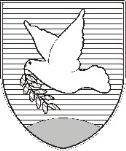 OBČINA IZOLA – COMUNE DI ISOLA                                             OBČINSKI SVET – CONSIGLIO COMUNALEOdbor za družbene dejavnostiUfficio attività socialiSončno nabrežje 8 – Riva del Sole 8	6310 Izola – IsolaTel: 05 66 00 100, Fax: 05 66 00 110E-mail: posta.oizola@izola.siWeb: http://www.izola.si/OBČINA IZOLA – COMUNE DI ISOLA                                          OBČINSKI SVET – CONSIGLIO COMUNALEOdbor za družbene dejavnostiUfficio attività socialiSončno nabrežje 8 – Riva del Sole 8	6310 Izola – IsolaTel: 05 66 00 100, Fax: 05 66 00 110E-mail: posta.oizola@izola.siWeb: http://www.izola.si/